桃園市立大有國民中學111學年度第一學期第一次評量試卷單選題:共40題，每題2.5分，共100分。（   ）小丸子跟小玉在談論今天早上的新聞內容，認為這則新聞報導具有保障人權的精神，她所指的應是下列哪一則新聞？　(A)高鐵免費接駁公車，採用無障礙空間設計，方便身障人士搭乘　(B)絕美天空步道落成，使用原住民傳統建材裝飾，極具文化美感　(C)知名手機大廠發表新技術，採用面部辨識功能，減少失竊危機　(D)縣府規畫春日梅子節活動，鼓勵民眾品嘗梅子，感受地方特色。（   ）以下是一位身心障礙者在求職中寫下的日誌，根據內容判斷，下列何者最能闡述他的想法？(A)每個人都有人性尊嚴，應該受到同等尊重(B)職業無高低貴賤之分，只要努力就能成功　(C)利用時間充實自己，方不易被社會所淘汰(D)杜絕性別歧視，才能使女性安心進入職場。（   ）下列有關性別平等的敘述，何者正確？ (A)打破性別刻板印象，只為女性帶來寬廣的發展空間 (B)打破性別刻板印象，無助消除性別偏見與性別歧視 (C)我們應該以性別的角度來判定一個人的價值與成就 (D)男性也背負性別刻板印象沉重包袱，遭受性別歧視（   ）總白痴化是日本評論家大宅壯一提出的社會學名詞，意思是電視不同於其他媒體，具有聲音、顏色畫面，容易使人沉浸其中；許多大眾媒體利用其廣告、新聞或其他節目對觀眾進行洗腦，灌輸政治思想、偏差觀念，容易使一個人「白痴化」。請問關於上述所提的現象，顯現了何項公民德性的重要性？ (A)理性思考能力 (B)參與公共事務 (C)遵守法律規範 (D)實現公平正義（   ）老師在課程中播放了一部關於女性權益發展的紀錄片，內容如下。請問關於該影片的敘述下列何者最為正確？(A)抗爭活動已造成社會動盪不安，破壞兩性和諧　(B)每個人皆享有普遍性的人權保障，應被同等對待　(C)婦女因教育程度不足，因此較難參與公眾事務　(D)男女被賦予不同角色，男性較適合參與公眾事務。（   ）大有日報：上月某工廠爆發上百名外籍勞工抗議住宿環境擁擠，經勞工局訪查後發現員工宿舍房間大小確實有不符合勞動部規定，因此要求雇主立即做出改善，近期也將持續進行追蹤複查，直到符合規定為止。政府呼籲雇主應符合基本規範，營造出一個友善移工的環境。上述政府展現何種方式來保障這些勞工的權利？  (A) 藉由限制雇主來強調人性尊嚴的重要性  (B)尊重彼此特殊選擇才能享有尊嚴的生活  (C)透過制度具體落實人人均可享有的尊嚴  (D) 提供相關資源協助經濟弱勢者維護尊嚴。（   ）班上同學們正在討論關於「性騷擾」的議題，其中何人的觀念最為正確？　(A)小波：「被騷擾已經是很丟臉的事情，還讓人家知道更丟臉。」　(B)丁丁：「被騷擾者絕對不應該隱忍，要勇敢說『不』。」　(C)拉拉：「只有女孩子才會被騷擾，男生放心啦」　(D)迪西：「正妹才會被性騷擾，被騷擾應該高興」（   ）某國家領導人發言：「每個人的人性尊嚴並無差別，應受到同等尊重，我國將聲討違反普世人權精神的行為，以確保世界獲得真正的自由、正義與和平。」上述領導人所譴責的對象，下列何者屬之？　(A)熱帶國家開採雨林　(B)國際廠商宣布破產　(C)人口販子販賣童工　(D)宗教團體舉行集會（   ）嘲笑同學的性別特質特殊，如稱呼他人為娘炮、GAY炮與男人婆等，以上行為是否可能構成霸凌？(A)未傷害同學的身體，不算霸凌 (B)嘲笑他人的性別特質，屬於性霸凌 (C)只是同學間的玩笑，不是霸凌 (D)如果所說是事實，就不是霸凌（   ）請問依我國《公民投票法》規定，年滿多少歲具有公民投票權？ (A)16歲 (B)18歲 (C)20歲 (D)23歲（   ）花輪正在撰寫公民報告，在他將資料整理完畢後，卻不知道應該下甚麼標題比較好（如下圖），由花輪所撰寫的內容判斷標題應該訂為何者較為合適？(A)制定法律的程序　(B)社會階級的存在　(C)政府統治的重要　(D)人性尊嚴的意義。（   ）妮妮跟媽媽一起去新開的玩具店，發現玩具店的擺設如圖所示，將玩具分成了男孩的玩具與女孩的玩具，並分別用上藍色與粉紅色的配置，男孩的玩具有機器人與積木等而女孩的玩具則是洋娃娃與扮家家酒。請問從玩具店的擺設可以看出下列何種性別觀念？ (A)性別偏見 (B)性別刻板印象 (C)性別平等 (D)性別歧視。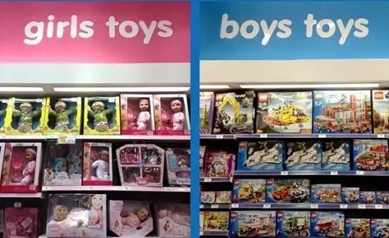 （   ）我國法律規定，中華民國國民達法定年齡時，即有依法選舉之權，以保障人民之參政權。請問關於上述提到的法律與法定年齡應為下列何者？ (A)《公民投票法》，18歲 (B)《中華民國憲法》，20歲 (C)《國籍法》，18歲 (D)《世界人權宣言》，20歲（   ）北漂青年元元中秋返鄉時在車站看到了一則公告如下，車站提供此項服務最能彰顯何種精神？(A)提升國民的國際視野　(B)對身心障礙者的人權保障　(C)對性別無差別的人道關懷　(D)對人性尊嚴普遍性的尊重。（   ）有關「狹義公民」的敘述，請問下列何者正確？ (A)具有我國國籍者即為狹義公民 (B)僅有狹義公民須遵守法律 (C)須達到法定年齡才能成為狹義公民 (D)各國成為狹義公民的年齡都是20歲（   ）日本職場服裝規定嚴格，不少企業明示或暗示女員工上班一定要穿高跟鞋，女演員石川優美日前在網路上發起KuToo運動，抗議女士在工作時需要穿高跟鞋，呼籲日本政府應禁止企業要求女性員工穿特定鞋子上班。然日本勞動大臣卻表示，女性在工作場合穿高跟鞋是『必要且適當的』。」若從性別平等的角度判斷，下列針對新聞內容的敘述何者最為正確？ (A)要求女性在工作場合穿高跟鞋是維護女性的尊嚴 (B)企業明示女員工穿高跟鞋是為區隔生理性別差異 (C)厚生勞動大臣的說法對性別不帶有任何性別偏見 (D)企業要求女性員工穿高跟鞋形成性別不平等現象。（   ）日前有名16歲少女向其男友借機車無照駕駛，前往北宜公路跑山，壓車時疑似不熟車況，發生車禍魂斷砂石車輪下。無照駕駛不只將自己置於危險之中也違反了《道路交通管理處罰條例》。請問上述案例提醒我們甚麼的重要性？(A)理性思考批判 (B)和平尊重包容 (C)捍衛公平正義 (D)遵守法律規範（   ）白白國中田徑社的教練因為認為女生先天體力不如男生，為了擁有更好的比賽成績，因此明文不準女生加入田徑社。此規定以現今的法規來看違反下列哪一部法律？為什麼？  (A)《憲法》，因為大家都有受教育的權利 (B)《性別平等教育法》，因為對女生構成性騷擾 (C)《性別平等教育法》，因為對女生構成性別歧視 (D)《教育基本法》，因為對女生構成性別歧視。（   ）《公民與政治權利國際公約》及《經濟社會文化權利國際公約》，與聯合國最早簽署的《世界人權宣言》同為「三大人權法典」我國雖然非聯合國會員，但仍於2009年通過《公民與政治權利國際公約及經濟社會文化權利國際公約施行法》，也就是俗稱的兩公約施行法，這是透過哪一種做法來落實人權保障？  (A)修改教科書內容 (B)特別關照弱勢群體 (C)制定相關法律規定 (D)積極參與公共事務。（   ）「人權」是指每個人都有過著符合人性尊嚴生活的權利，其內涵是肯定每個人都是獨立自主的個體，具有平等的尊嚴與價值。請問下列何者的說明符合我國人權保障的概念？ (A)人有行動自由，颱風天可以去海邊觀浪追求刺激 (B)上課嬉鬧會干擾秩序的同學，能將其關在廁所警惕 (C)在匿名網站上可以大肆批評曾有齟齬的同學 (D)看到同學翻閱他人的聯絡簿，主動上前制止（   ）運動會前夕，班上同學在討論創意進場的事宜，只有華華因為只顧著下堂課要小考而不參與討論。旁邊的同學想邀請他一起參與討論，華華卻批評其他同學都不像他一樣認真念書。請問華華缺少了什麼公民德性呢 ？ (A)捍衛公平正義 (B)遵守法律規範 (C)參與公共事務 (D)理性思考批判（   ）請問下列何者不是性別平等所要追求的目標？  (A)保障每個人都能獲得公平的對待 (B)消除對性別的偏見 (C)多元性別差異都能被尊重 (D)讓男生和女生都變得完全一樣。（   ）我國相繼制定《性別工作平等法》、《性別平等教育法》、《性騷擾防治法》，以改善社會各個層面的性別不平等現象。下列不同情境或場所中所發生的案例，其處理時適用的法律配對何者正確？（   ）英國在2016時舉辦脫歐公投確定脫離歐盟時，許多支持脫歐的選民似乎搞不清楚「脫離歐盟」究竟有什麼意義，公投通過後才紛紛在網路搜尋關於歐盟與脫歐的種種問題，GOOGLE就曾公布，英國脫歐後，搜尋趨勢公布的前4大問題分別是「脫離歐盟到底是什麼意思？」、「歐盟是什麼？」、「歐盟有哪些國家？」、「我們離開歐盟後，到底會發生什麼事？」甚至「我們屬於歐盟？還是不屬於歐盟？」搜尋量爆增2,450％。請問這顯示公民可能缺少哪項基本德性？ (A)理性思考批判 (B)和平尊重包容 (C)參與公共事務 (D)捍衛公平正義（   ）長期關注兒童權益的庭庭在網路上發起一項活動，號召大家共同響應，如附圖所示，她的用意最可能為下列何者？ (A)重視人權保障 (B)提倡文化交流 (C)支持本土企業 (D)注重環境保護。（   ）2021年底的四大公投，桃桃有前往投票所行使他的權利。而今年年底的市長選舉，桃桃卻因為未達法定年齡還不能投票。請問桃桃目前最有可能幾歲？(A)17歲 (B)19歲 (C)20歲 (D)23歲（   ）教師雖有教導學生的權力，但學生的權利亦受到法律的保障，校園是學生求學成長的地方。請問：下列哪一校園情境符合人權精神？  (A)生教組長處罰上課遲到的同學打手心十下 (B)為找出同學失竊的錢包主任對全班搜書包 (C)為修身養性學校規定早自習必須抄寫佛經 (D)同學因為作業遲交而被扣分。（   ）戴維斯是出生在美國加州的黑人，2011年來台灣打球，兩年後放棄了美國國籍，成為台灣人，一直在台灣打球打到現在，現在是新北國王隊的球員。請問戴維斯是如何取得我國的國籍的？ (A)政治庇護 (B)歸化取得 (C)屬人原則 (D)屬地原則（   ）「社會中對某群體形成固定且僵化的看法，並以此為評價他人的標準」請問這段話是在說明何項概念？(A)偏見 (B)歧視 (C)人性尊嚴 (D)刻板印象（   ）班上同學在閱讀完下面文章後各自發表了自己的看法，請問誰的看法較為正確？ (A)阿世：阿米尼違法拿下頭巾對他人是一種性騷擾應該受到法律制裁 (B)阿旭：民眾發起一連串抗議是一種和平尊重包容的表現 (C)阿欣：道德警察的行為有侵犯阿米尼人性尊嚴的疑慮 (D)阿俞：目前伊朗政府能透過法律來保障人民的基本權利（   ）下列何者不是人權具有的特徵？(A)均富 (B)平等 (C)普世 (D)不可剝奪（   ）九月中旬兩次強震使得台東地區傳出災情，當地縣府隨後投入救災及檢查縣內危老建物。縣民如有需要也可申請減稅或是救難慰問金等來度過此次難關。請問以上作為是基於何項理由？ (A)展現國家財力 (B)慈悲憐憫悲懷 (C)提升政府地位 (D)維護人性尊嚴（   ）一般國民符合公民的法定資格，即具有參政權。下列何者屬於參政權範圍？ (A)可以自己來學校上學 (B)可以罷免不適任的市議員 (C)可以上網辱罵政治人物 (D)可以申請歸化成為中華民國國民（   ）緬甸軍政府在去年發動奪權政變後，各地反對勢力組成武裝團體群起抗議。對此軍政府採取暴力鎮壓，掃蕩各個村落，造成流血反抗事件接連不斷。日前緬甸軍政府以掃蕩恐怖武裝團體為名，以直升機空襲西北部一所學校，造成多人傷亡，其中包括孩童死亡。這是軍政府政變掌權以來，死傷最慘重的衝突事件。聯合國兒童基金會對此嚴厲譴責，呼籲聯合國和東協介入調停，減少無辜平民受害。請問聯合國兒童基金會的作法是基於下列何種考量？(A)對人性尊嚴的尊重 (B)鼓勵民眾反抗政府(C)能夠建立完善的法律 (D)注重本土環境保育（   ）法國思想家伏爾泰曾說過：「雖然我不同意你說的每一句話，但我誓死維護你說話的權利」。請問伏爾泰的精神最能展現下列何者公民德性？(A)遵守法律規範 (B)捍衛公平正義 (C)理性思考批判 (D)和平尊重包容（   ）下列是四位網友在網路聊天室聊天的內容，若其中一人為我國國民，僅根據他們的敘述判斷，何者在聊天當時最可能具有中華民國國籍？ (A)小文：「我的出生地是台灣，不過現在在美國工作。」(B)小萍：「等了5年，我下週將前往內政部申請歸化。」　(C)阿君：「我的父母都是英國人，但我在台北市出生。」　(D)傑哥：「我出生當天，父親正好當選桃園市市長。」請閱讀以下文章，並回答問題：（   ）根據上述內容判斷，「融入社會」的作法是以何種名義來施行？ (A)歷史傳承　(B)制定法律　(C)教育傳授　(D)醫學治療（   ）根據上述內容判斷，加拿大政府公開道歉，想要傳達的想法為下列何者？ (A)為多元族群政策帶來的困擾，感到抱歉　(B)為錯誤的教育政策向全體人民表達歉意　(C)為早期加諸在原住民的不公義表示歉意　(D)對白人移居加拿大後，造成原住民就業的困難，表示歉意（   ） 根據上述內容判斷，以下敘述何者錯誤？ (A)寄宿學校是為了確保原住民兒童的受教育權 (B)禁說母語政策是一種種族間的歧視 (C)體罰與性侵等行為都侵害了兒童的人性尊嚴 (D)相關團體的發聲是對於公平正義的追求（   ）從歷史的傷痛借鏡，請問對於不同文化、族群、性別等不同樣貌的人，我們應該以什麼樣的正面態度面對之？ (A)不同族群的人不相往來 (B)只有友善對待跟自己意見相同的人 (C)尊重每個人應有的權利 (D)排斥所有文化跟自己不相同的人年 級七年級考 試科 目公民科公民科公民科命 題範 圍L1-L2作 答時 間45分班 級姓 名座 號分 數選項案例描述適用法律(A)女副校長在參加大學校長遴選時被質疑「女性候選人在募款方面比較吃虧」不滿性別被當成遴選標準之一而造成其落選《性別平等教育法》(B)經理強迫女職員穿裙子上班，甚至點名著褲裝之女職員斥責其無女性溫婉氣質《性別工作平等法》(C)某中學教師被指控在公車上趁其他乘客闔眼休息時偷摸其大腿《性別平等教育法》(D)學生華華因愛慕同學琪琪，不只常常對琪琪開黃腔還會偷掀琪琪的裙子《性騷擾防治法》